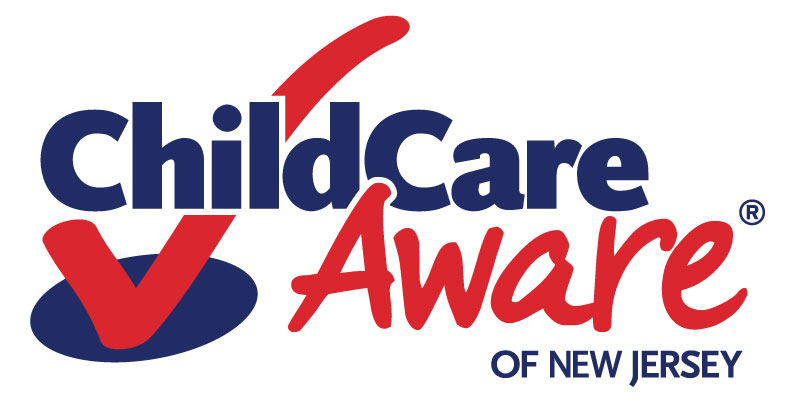 Child Care Needs Assessment Note: This survey is meant as a starting point and can be customized as needed. It has been adapted from a survey created by the Child Care Services Association and Family Forward NC. It is saved as a Microsoft word document so that users can easily edit it or cut and paste it into an online survey tool.Child Care Needs AssessmentWe are assessing how to support our employees with caregiving responsibilities. Please answer this short survey to help us determine your needs. Responses will be kept conﬁdential and results reported in aggregate.Which best describes your typical work schedule?Standard full-time (e.g. Mon-Fri, standard business hours)Flexible full-time (e.g. 35-40 hours/week, with ﬂexible hours)Standard part-time (less than 30 hours/week, within standard business hours)Flexible part-time (less than 30 hours/week, with ﬂexible hours)Full-time, currently on leavePart-time, currently on leaveOther (Please specify)Thinking about your work hours, how far in advance are you aware of your work schedule, or do you have a fixed work schedule?Less than a week in advance 1 week in advance 2 weeks in advance 3 weeks in advance 4-7 weeks in advance 8-12 weeks in advance I have a fixed work schedule I am an ’on-call’ worker I make my own schedule. Other, please specify Where are you currently working:On-siteTelecommutingHybrid Schedule (combination of on-site and remote work)Other (explain):Please select all the answers that represent your caregiving situation:I do not have caregiving responsibilities and don’t plan to for the foreseeable futureI do not currently have caregiving responsibilities but anticipate having caregiving responsibilities within the next yearI do not currently have caregiving responsibilities but anticipate having caregiving responsibilities within the next 2-3 yearsI have caregiving responsibilities for a child or childrenI have caregiving responsibilities for a disabled, sick, or elderly loved oneOther (Please specify)If you are a parent or care for a child, which of the following age groups do your children fall into? Select all that apply:0-6 months7-18 months19 months to 3 years old3-5 years old6-12 years old13-18 years oldIf you care for a child(ren) under the age of 6 years, do you currently have child care? (Check all that apply.)Yes - I have consistent access to full time child careI have consistent access to part-time child care, but it doesn’t cover all of my work hoursI have access to child care, but its availability is inconsistent/unpredictableI have consistent access to child care but still have child care needs for days my provider is closed or for emergenciesNo - my family is without child careChild care is too expensive for my familyWhat is your current child care arrangement? Select all that apply:Child care center/preschoolFamily child care home (child care for 5 or fewer children)NannyAu pairChild(ren) attended school and after-care or afterschool programs.Part-time babysitter/neighborChild care provided by my spouse, partner, co-parent, or a relativeNot Applicable - I do not a have child care arrangementOther (please specify)Which of the following actions have you taken to secure child care? Select all that apply:I moved to part-time capacity at workI changed my hours at workMy partner/spouse/co-parent moved to part-time capacity at workI took a leave of absence from work to care for my child(ren)My partner/spouse/co-parent took a leave of absence from work to care for my child(ren)My partner/spouse/co-parent left their job to take care of our child(ren)Hired an au pairHired a nannySwitched to a new child care center or licensed home-based child care providerI have moved or am considering moving to be closer to family for supportFamily is visiting or moved to help with child careNot applicable - I do not have a child care arrangementNone of the following applyOther (please specify)What are your greatest challenges in life and work currently? Select up to three top challenges:Cost of child careBalancing work and family responsibilitiesDynamics with my managerDynamics with colleagues or teammatesCoordinating household responsibilities with my partnerNeeding more time for work responsibilitiesEmotional wellness or mental healthLogistics of organizing child care/education options for my child(ren)Help with homework for my child(ren)Health and safety concernsCaregiving responsibilities for a child(ren)Caregiving responsibilities for an adult relativeNo issues with work and familyOther (please specify)In an average week, how many days do you feel stressed about balancing work and family responsibilities?Every day or almost every dayMost days - about 2-3 days per weekSome days - about 1-2 days per weekAlmost never - less than 1 day per weekNeverWhat types of accommodations would allow you to balance your work with your caregiving responsibilities? Please rank the top three in order. [Note to employers: You can customize this list.]Working from homeFlexible work hours or workdaysA set scheduleAdvance notice of schedule (if currently you have 2 weeks or less notice)Additional paid leaveAssistance ﬁnding child care or elder care resourcesSubsidized child careOn-site child care Employer-supported child care (e.g., helping to cover or partially cover the cost of child care in a licensed program in the community)Access to back-up or emergency child careAre there additional ways we can support you to help you balance work and caregiving?